SEWING BEES at the DG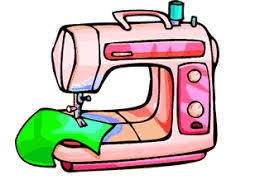 Learn hand & machine sewing! Gain valuable skills that will last you a lifetime! Open to all skill levels. ✂︎2 OPTIONS! 4 MEETINGS! FALL/2019 SCHEDULEChildren in grades 1 – 7     meet 2nd SUN/month
(9/8 + 10/13 + 11/10 + 12/8) DUETS: Parent + Child in grades 1-3 meet 3rd SUN/month
(9/15 + 10/20 + 11/17 + 12/15) 1:00pm to 6:00pm $250 + annual $30 Insurance Fee Drop In: $75/day STUDENTS BRING: Lunch, sewing machine (not mandatory/see below), machine manual, fabric scissors, black + white polyester thread (mettler or guttermann), extra machine needles & bobbins that fit your machine, notebook STUDENTS MAY MAKE: Life Size Doll, skirt, dress, wall hanging, gifts, purse, pin cushion, decorated table cloths, Halloween, Thanksgiving, December Holiday decorations and/or giftsDG PROVIDES: Fabric, extra thread, patterns, snack, drink. DG has 5 machines to borrow! First come/first serve! NOTE:  FABRIX on Clement is now carrying guttermann thread, seam rippers, fabric scissorsCONTACT: Ms Marian at dancegardensf@gmail.com for info